   財團法人天主教白永恩神父社會福利基金會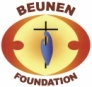 高雄分事務所樂活高年級生　社區巷弄據點報名表歡迎『阿公揪阿嬤，作伙來運動』    為使長輩能就近到住家附近的社區學習，本會辦理豐富有趣的課程，安排體適能、桌遊、手工藝等精彩多元的內容。歡迎各位長輩一起來和我們同樂。指導單位：高雄市政府社會局長青中心主辦單位：白永恩神父社會福利基金會高雄分事務所協辦單位：林華里辦公室、天主教聖文生堂課程時間：每周三8:30-12:30 服務對象：社區內65歲以上之民眾皆可參與本會服務。活動地點：高雄市苓雅區三多二路219號2F (白永恩基金會、聖文生天主堂)招生名額：30名 報名截止日：即日起至額滿為止報名方式： 填寫報名表後，繳交至白永恩基金會辦公室(高雄市苓雅區三多二路219號)若有疑問請於上班時間撥打07-7169192 曾小姐、陳小姐注意事項：限報名本人參加，上課時不得他人代表參加。課程資源取得不易，希望報名者能夠珍惜課程資源請參加者自行前往本會，並攜帶碗筷及水杯。請穿著布鞋參與課程。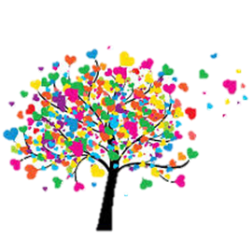 白永恩Ｘ樂活高年級生　       社區巷弄據點報名表填寫報名表後，繳交至白永恩基金會辦公室(高雄市苓雅區三多二路219號)或林華里里長辦公室。若有疑問請撥打07-7169192 曾小姐、陳小姐。姓名：性別　□男　　□女聯絡電話：　　　　　　　　　（家）　　　　　　　　　　　（手機）聯絡電話：　　　　　　　　　（家）　　　　　　　　　　　（手機）聯絡電話：　　　　　　　　　（家）　　　　　　　　　　　（手機）出生年月日：                      　　　　　       　      　   歲出生年月日：                      　　　　　       　      　   歲出生年月日：                      　　　　　       　      　   歲聯絡地址：聯絡地址：聯絡地址：家屬姓名：關係：家屬聯絡電話：家屬聯絡電話：家屬聯絡電話：家屬聯絡地址：　　　　　　　　　　　　　　　　　　　　□同上聯絡地址家屬聯絡地址：　　　　　　　　　　　　　　　　　　　　□同上聯絡地址家屬聯絡地址：　　　　　　　　　　　　　　　　　　　　□同上聯絡地址